<홍보 예시> *아래 이미지는 예시로, 디자인에 따라 시안은 달라질 수 있습니다.2022 인테리어디자인코리아 사무국에서는 참가기업의 신제품과 신기술을 알리고 마케팅 기회를 제공하고자 ‘신제품∙신기술 홍보 신청서’를 받고 있습니다. 기재해주신 내용은 홈페이지, SNS, 뉴스레터 등 인테리어디자인코리아 자체 채널에 전시 및 참가기업 홍보 목적으로 사용됩니다.아래 내용을 기재하여 필요한 첨부파일(영상 혹은 이미지)과 함께 인테리어디자인코리아 사무국 메일로 회신바랍니다. • 인테리어디자인코리아 사무국 이메일: indko@esgroup.net• 접수기한: ~ 2월 18일(금)까지2022 인테리어디자인코리아 사무국에서는 참가기업의 신제품과 신기술을 알리고 마케팅 기회를 제공하고자 ‘신제품∙신기술 홍보 신청서’를 받고 있습니다. 기재해주신 내용은 홈페이지, SNS, 뉴스레터 등 인테리어디자인코리아 자체 채널에 전시 및 참가기업 홍보 목적으로 사용됩니다.아래 내용을 기재하여 필요한 첨부파일(영상 혹은 이미지)과 함께 인테리어디자인코리아 사무국 메일로 회신바랍니다. • 인테리어디자인코리아 사무국 이메일: indko@esgroup.net• 접수기한: ~ 2월 18일(금)까지2022 인테리어디자인코리아 사무국에서는 참가기업의 신제품과 신기술을 알리고 마케팅 기회를 제공하고자 ‘신제품∙신기술 홍보 신청서’를 받고 있습니다. 기재해주신 내용은 홈페이지, SNS, 뉴스레터 등 인테리어디자인코리아 자체 채널에 전시 및 참가기업 홍보 목적으로 사용됩니다.아래 내용을 기재하여 필요한 첨부파일(영상 혹은 이미지)과 함께 인테리어디자인코리아 사무국 메일로 회신바랍니다. • 인테리어디자인코리아 사무국 이메일: indko@esgroup.net• 접수기한: ~ 2월 18일(금)까지2022 인테리어디자인코리아 사무국에서는 참가기업의 신제품과 신기술을 알리고 마케팅 기회를 제공하고자 ‘신제품∙신기술 홍보 신청서’를 받고 있습니다. 기재해주신 내용은 홈페이지, SNS, 뉴스레터 등 인테리어디자인코리아 자체 채널에 전시 및 참가기업 홍보 목적으로 사용됩니다.아래 내용을 기재하여 필요한 첨부파일(영상 혹은 이미지)과 함께 인테리어디자인코리아 사무국 메일로 회신바랍니다. • 인테리어디자인코리아 사무국 이메일: indko@esgroup.net• 접수기한: ~ 2월 18일(금)까지2022 인테리어디자인코리아 사무국에서는 참가기업의 신제품과 신기술을 알리고 마케팅 기회를 제공하고자 ‘신제품∙신기술 홍보 신청서’를 받고 있습니다. 기재해주신 내용은 홈페이지, SNS, 뉴스레터 등 인테리어디자인코리아 자체 채널에 전시 및 참가기업 홍보 목적으로 사용됩니다.아래 내용을 기재하여 필요한 첨부파일(영상 혹은 이미지)과 함께 인테리어디자인코리아 사무국 메일로 회신바랍니다. • 인테리어디자인코리아 사무국 이메일: indko@esgroup.net• 접수기한: ~ 2월 18일(금)까지2022 인테리어디자인코리아 사무국에서는 참가기업의 신제품과 신기술을 알리고 마케팅 기회를 제공하고자 ‘신제품∙신기술 홍보 신청서’를 받고 있습니다. 기재해주신 내용은 홈페이지, SNS, 뉴스레터 등 인테리어디자인코리아 자체 채널에 전시 및 참가기업 홍보 목적으로 사용됩니다.아래 내용을 기재하여 필요한 첨부파일(영상 혹은 이미지)과 함께 인테리어디자인코리아 사무국 메일로 회신바랍니다. • 인테리어디자인코리아 사무국 이메일: indko@esgroup.net• 접수기한: ~ 2월 18일(금)까지2022 인테리어디자인코리아 사무국에서는 참가기업의 신제품과 신기술을 알리고 마케팅 기회를 제공하고자 ‘신제품∙신기술 홍보 신청서’를 받고 있습니다. 기재해주신 내용은 홈페이지, SNS, 뉴스레터 등 인테리어디자인코리아 자체 채널에 전시 및 참가기업 홍보 목적으로 사용됩니다.아래 내용을 기재하여 필요한 첨부파일(영상 혹은 이미지)과 함께 인테리어디자인코리아 사무국 메일로 회신바랍니다. • 인테리어디자인코리아 사무국 이메일: indko@esgroup.net• 접수기한: ~ 2월 18일(금)까지2022 인테리어디자인코리아 사무국에서는 참가기업의 신제품과 신기술을 알리고 마케팅 기회를 제공하고자 ‘신제품∙신기술 홍보 신청서’를 받고 있습니다. 기재해주신 내용은 홈페이지, SNS, 뉴스레터 등 인테리어디자인코리아 자체 채널에 전시 및 참가기업 홍보 목적으로 사용됩니다.아래 내용을 기재하여 필요한 첨부파일(영상 혹은 이미지)과 함께 인테리어디자인코리아 사무국 메일로 회신바랍니다. • 인테리어디자인코리아 사무국 이메일: indko@esgroup.net• 접수기한: ~ 2월 18일(금)까지2022 인테리어디자인코리아 사무국에서는 참가기업의 신제품과 신기술을 알리고 마케팅 기회를 제공하고자 ‘신제품∙신기술 홍보 신청서’를 받고 있습니다. 기재해주신 내용은 홈페이지, SNS, 뉴스레터 등 인테리어디자인코리아 자체 채널에 전시 및 참가기업 홍보 목적으로 사용됩니다.아래 내용을 기재하여 필요한 첨부파일(영상 혹은 이미지)과 함께 인테리어디자인코리아 사무국 메일로 회신바랍니다. • 인테리어디자인코리아 사무국 이메일: indko@esgroup.net• 접수기한: ~ 2월 18일(금)까지2022 인테리어디자인코리아 사무국에서는 참가기업의 신제품과 신기술을 알리고 마케팅 기회를 제공하고자 ‘신제품∙신기술 홍보 신청서’를 받고 있습니다. 기재해주신 내용은 홈페이지, SNS, 뉴스레터 등 인테리어디자인코리아 자체 채널에 전시 및 참가기업 홍보 목적으로 사용됩니다.아래 내용을 기재하여 필요한 첨부파일(영상 혹은 이미지)과 함께 인테리어디자인코리아 사무국 메일로 회신바랍니다. • 인테리어디자인코리아 사무국 이메일: indko@esgroup.net• 접수기한: ~ 2월 18일(금)까지2022 인테리어디자인코리아 사무국에서는 참가기업의 신제품과 신기술을 알리고 마케팅 기회를 제공하고자 ‘신제품∙신기술 홍보 신청서’를 받고 있습니다. 기재해주신 내용은 홈페이지, SNS, 뉴스레터 등 인테리어디자인코리아 자체 채널에 전시 및 참가기업 홍보 목적으로 사용됩니다.아래 내용을 기재하여 필요한 첨부파일(영상 혹은 이미지)과 함께 인테리어디자인코리아 사무국 메일로 회신바랍니다. • 인테리어디자인코리아 사무국 이메일: indko@esgroup.net• 접수기한: ~ 2월 18일(금)까지2022 인테리어디자인코리아 사무국에서는 참가기업의 신제품과 신기술을 알리고 마케팅 기회를 제공하고자 ‘신제품∙신기술 홍보 신청서’를 받고 있습니다. 기재해주신 내용은 홈페이지, SNS, 뉴스레터 등 인테리어디자인코리아 자체 채널에 전시 및 참가기업 홍보 목적으로 사용됩니다.아래 내용을 기재하여 필요한 첨부파일(영상 혹은 이미지)과 함께 인테리어디자인코리아 사무국 메일로 회신바랍니다. • 인테리어디자인코리아 사무국 이메일: indko@esgroup.net• 접수기한: ~ 2월 18일(금)까지2022 인테리어디자인코리아 사무국에서는 참가기업의 신제품과 신기술을 알리고 마케팅 기회를 제공하고자 ‘신제품∙신기술 홍보 신청서’를 받고 있습니다. 기재해주신 내용은 홈페이지, SNS, 뉴스레터 등 인테리어디자인코리아 자체 채널에 전시 및 참가기업 홍보 목적으로 사용됩니다.아래 내용을 기재하여 필요한 첨부파일(영상 혹은 이미지)과 함께 인테리어디자인코리아 사무국 메일로 회신바랍니다. • 인테리어디자인코리아 사무국 이메일: indko@esgroup.net• 접수기한: ~ 2월 18일(금)까지2022 인테리어디자인코리아 사무국에서는 참가기업의 신제품과 신기술을 알리고 마케팅 기회를 제공하고자 ‘신제품∙신기술 홍보 신청서’를 받고 있습니다. 기재해주신 내용은 홈페이지, SNS, 뉴스레터 등 인테리어디자인코리아 자체 채널에 전시 및 참가기업 홍보 목적으로 사용됩니다.아래 내용을 기재하여 필요한 첨부파일(영상 혹은 이미지)과 함께 인테리어디자인코리아 사무국 메일로 회신바랍니다. • 인테리어디자인코리아 사무국 이메일: indko@esgroup.net• 접수기한: ~ 2월 18일(금)까지2022 인테리어디자인코리아 사무국에서는 참가기업의 신제품과 신기술을 알리고 마케팅 기회를 제공하고자 ‘신제품∙신기술 홍보 신청서’를 받고 있습니다. 기재해주신 내용은 홈페이지, SNS, 뉴스레터 등 인테리어디자인코리아 자체 채널에 전시 및 참가기업 홍보 목적으로 사용됩니다.아래 내용을 기재하여 필요한 첨부파일(영상 혹은 이미지)과 함께 인테리어디자인코리아 사무국 메일로 회신바랍니다. • 인테리어디자인코리아 사무국 이메일: indko@esgroup.net• 접수기한: ~ 2월 18일(금)까지2022 인테리어디자인코리아 사무국에서는 참가기업의 신제품과 신기술을 알리고 마케팅 기회를 제공하고자 ‘신제품∙신기술 홍보 신청서’를 받고 있습니다. 기재해주신 내용은 홈페이지, SNS, 뉴스레터 등 인테리어디자인코리아 자체 채널에 전시 및 참가기업 홍보 목적으로 사용됩니다.아래 내용을 기재하여 필요한 첨부파일(영상 혹은 이미지)과 함께 인테리어디자인코리아 사무국 메일로 회신바랍니다. • 인테리어디자인코리아 사무국 이메일: indko@esgroup.net• 접수기한: ~ 2월 18일(금)까지2022 인테리어디자인코리아 사무국에서는 참가기업의 신제품과 신기술을 알리고 마케팅 기회를 제공하고자 ‘신제품∙신기술 홍보 신청서’를 받고 있습니다. 기재해주신 내용은 홈페이지, SNS, 뉴스레터 등 인테리어디자인코리아 자체 채널에 전시 및 참가기업 홍보 목적으로 사용됩니다.아래 내용을 기재하여 필요한 첨부파일(영상 혹은 이미지)과 함께 인테리어디자인코리아 사무국 메일로 회신바랍니다. • 인테리어디자인코리아 사무국 이메일: indko@esgroup.net• 접수기한: ~ 2월 18일(금)까지2022 인테리어디자인코리아 사무국에서는 참가기업의 신제품과 신기술을 알리고 마케팅 기회를 제공하고자 ‘신제품∙신기술 홍보 신청서’를 받고 있습니다. 기재해주신 내용은 홈페이지, SNS, 뉴스레터 등 인테리어디자인코리아 자체 채널에 전시 및 참가기업 홍보 목적으로 사용됩니다.아래 내용을 기재하여 필요한 첨부파일(영상 혹은 이미지)과 함께 인테리어디자인코리아 사무국 메일로 회신바랍니다. • 인테리어디자인코리아 사무국 이메일: indko@esgroup.net• 접수기한: ~ 2월 18일(금)까지2022 인테리어디자인코리아 사무국에서는 참가기업의 신제품과 신기술을 알리고 마케팅 기회를 제공하고자 ‘신제품∙신기술 홍보 신청서’를 받고 있습니다. 기재해주신 내용은 홈페이지, SNS, 뉴스레터 등 인테리어디자인코리아 자체 채널에 전시 및 참가기업 홍보 목적으로 사용됩니다.아래 내용을 기재하여 필요한 첨부파일(영상 혹은 이미지)과 함께 인테리어디자인코리아 사무국 메일로 회신바랍니다. • 인테리어디자인코리아 사무국 이메일: indko@esgroup.net• 접수기한: ~ 2월 18일(금)까지행사 정보행사 정보행사 정보행사 정보행사 정보행사 정보행사 정보행사 정보행사 정보행사 정보행사 정보행사 정보행사 정보행사 정보행사 정보행사 정보행사 정보행사 정보행사 정보행사행사행사2022 인테리어디자인코리아2022 인테리어디자인코리아2022 인테리어디자인코리아2022 인테리어디자인코리아2022 인테리어디자인코리아2022 인테리어디자인코리아2022 인테리어디자인코리아2022 인테리어디자인코리아2022 인테리어디자인코리아2022 인테리어디자인코리아2022 인테리어디자인코리아2022 인테리어디자인코리아2022 인테리어디자인코리아2022 인테리어디자인코리아2022 인테리어디자인코리아2022 인테리어디자인코리아일자일자일자2022년 3월 3일(목) ~ 6일(일)2022년 3월 3일(목) ~ 6일(일)2022년 3월 3일(목) ~ 6일(일)2022년 3월 3일(목) ~ 6일(일)2022년 3월 3일(목) ~ 6일(일)장소장소장소장소일산 킨텍스일산 킨텍스일산 킨텍스일산 킨텍스일산 킨텍스일산 킨텍스일산 킨텍스신청기업 정보신청기업 정보신청기업 정보신청기업 정보신청기업 정보신청기업 정보신청기업 정보신청기업 정보신청기업 정보신청기업 정보신청기업 정보신청기업 정보신청기업 정보신청기업 정보신청기업 정보신청기업 정보신청기업 정보신청기업 정보신청기업 정보기업명(국문)기업명(국문)기업명(국문)기업명(국문)기업명(국문)기업명(국문)기업명(국문)담당자 성명담당자 성명담당자 성명담당자 연락처담당자 연락처담당자 연락처담당자 연락처기업소개기업소개기업소개전시품목전시품목전시품목신제품/신기술 정보신제품/신기술 정보신제품/신기술 정보신제품/신기술 정보신제품/신기술 정보신제품/신기술 정보신제품/신기술 정보신제품/신기술 정보신제품/신기술 정보신제품/신기술 정보신제품/신기술 정보신제품/신기술 정보신제품/신기술 정보신제품/신기술 정보신제품/신기술 정보신제품/신기술 정보신제품/신기술 정보신제품/신기술 정보신제품/신기술 정보제품(기술)명제품(기술)명제품(기술)명출시일자출시일자출시일자제품 특장점(3~5가지)제품 특장점(3~5가지)제품 특장점(3~5가지)영상/이미지영상/이미지영상/이미지※ 영상과 이미지는 별도 첨부파일로 전달바랍니다.(고해상도 권장, 첨부파일 개수 무관)※ 영상과 이미지는 별도 첨부파일로 전달바랍니다.(고해상도 권장, 첨부파일 개수 무관)※ 영상과 이미지는 별도 첨부파일로 전달바랍니다.(고해상도 권장, 첨부파일 개수 무관)※ 영상과 이미지는 별도 첨부파일로 전달바랍니다.(고해상도 권장, 첨부파일 개수 무관)※ 영상과 이미지는 별도 첨부파일로 전달바랍니다.(고해상도 권장, 첨부파일 개수 무관)※ 영상과 이미지는 별도 첨부파일로 전달바랍니다.(고해상도 권장, 첨부파일 개수 무관)※ 영상과 이미지는 별도 첨부파일로 전달바랍니다.(고해상도 권장, 첨부파일 개수 무관)※ 영상과 이미지는 별도 첨부파일로 전달바랍니다.(고해상도 권장, 첨부파일 개수 무관)※ 영상과 이미지는 별도 첨부파일로 전달바랍니다.(고해상도 권장, 첨부파일 개수 무관)※ 영상과 이미지는 별도 첨부파일로 전달바랍니다.(고해상도 권장, 첨부파일 개수 무관)※ 영상과 이미지는 별도 첨부파일로 전달바랍니다.(고해상도 권장, 첨부파일 개수 무관)※ 영상과 이미지는 별도 첨부파일로 전달바랍니다.(고해상도 권장, 첨부파일 개수 무관)※ 영상과 이미지는 별도 첨부파일로 전달바랍니다.(고해상도 권장, 첨부파일 개수 무관)※ 영상과 이미지는 별도 첨부파일로 전달바랍니다.(고해상도 권장, 첨부파일 개수 무관)※ 영상과 이미지는 별도 첨부파일로 전달바랍니다.(고해상도 권장, 첨부파일 개수 무관)※ 영상과 이미지는 별도 첨부파일로 전달바랍니다.(고해상도 권장, 첨부파일 개수 무관)관련기사 링크관련기사 링크관련기사 링크※ 제품(기술)과 관련하여 배포된 보도기사가 있다면 링크를 기재해주시기 바랍니다.※ 제품(기술)과 관련하여 배포된 보도기사가 있다면 링크를 기재해주시기 바랍니다.※ 제품(기술)과 관련하여 배포된 보도기사가 있다면 링크를 기재해주시기 바랍니다.※ 제품(기술)과 관련하여 배포된 보도기사가 있다면 링크를 기재해주시기 바랍니다.※ 제품(기술)과 관련하여 배포된 보도기사가 있다면 링크를 기재해주시기 바랍니다.※ 제품(기술)과 관련하여 배포된 보도기사가 있다면 링크를 기재해주시기 바랍니다.※ 제품(기술)과 관련하여 배포된 보도기사가 있다면 링크를 기재해주시기 바랍니다.※ 제품(기술)과 관련하여 배포된 보도기사가 있다면 링크를 기재해주시기 바랍니다.※ 제품(기술)과 관련하여 배포된 보도기사가 있다면 링크를 기재해주시기 바랍니다.※ 제품(기술)과 관련하여 배포된 보도기사가 있다면 링크를 기재해주시기 바랍니다.※ 제품(기술)과 관련하여 배포된 보도기사가 있다면 링크를 기재해주시기 바랍니다.※ 제품(기술)과 관련하여 배포된 보도기사가 있다면 링크를 기재해주시기 바랍니다.※ 제품(기술)과 관련하여 배포된 보도기사가 있다면 링크를 기재해주시기 바랍니다.※ 제품(기술)과 관련하여 배포된 보도기사가 있다면 링크를 기재해주시기 바랍니다.※ 제품(기술)과 관련하여 배포된 보도기사가 있다면 링크를 기재해주시기 바랍니다.※ 제품(기술)과 관련하여 배포된 보도기사가 있다면 링크를 기재해주시기 바랍니다.비고 (제품 특이사항, 요청사항 등)비고 (제품 특이사항, 요청사항 등)비고 (제품 특이사항, 요청사항 등)비고 (제품 특이사항, 요청사항 등)비고 (제품 특이사항, 요청사항 등)비고 (제품 특이사항, 요청사항 등)비고 (제품 특이사항, 요청사항 등)비고 (제품 특이사항, 요청사항 등)비고 (제품 특이사항, 요청사항 등)비고 (제품 특이사항, 요청사항 등)비고 (제품 특이사항, 요청사항 등)비고 (제품 특이사항, 요청사항 등)비고 (제품 특이사항, 요청사항 등)비고 (제품 특이사항, 요청사항 등)비고 (제품 특이사항, 요청사항 등)비고 (제품 특이사항, 요청사항 등)비고 (제품 특이사항, 요청사항 등)비고 (제품 특이사항, 요청사항 등)비고 (제품 특이사항, 요청사항 등)신청 및 콘텐츠 제출 동의서신청 및 콘텐츠 제출 동의서신청 및 콘텐츠 제출 동의서신청 및 콘텐츠 제출 동의서신청 및 콘텐츠 제출 동의서신청 및 콘텐츠 제출 동의서신청 및 콘텐츠 제출 동의서신청 및 콘텐츠 제출 동의서신청 및 콘텐츠 제출 동의서신청 및 콘텐츠 제출 동의서신청 및 콘텐츠 제출 동의서신청 및 콘텐츠 제출 동의서신청 및 콘텐츠 제출 동의서신청 및 콘텐츠 제출 동의서신청 및 콘텐츠 제출 동의서신청 및 콘텐츠 제출 동의서신청 및 콘텐츠 제출 동의서신청 및 콘텐츠 제출 동의서신청 및 콘텐츠 제출 동의서1. 콘텐츠에 대한 지식재산권과 저작권은 창작자가 소유하며, 타인의 지식재산권과 충돌하는 문제가 발생할 경우 본 콘텐츠 창작자가 일체 책임집니다. (※ 타인의 아이디어 도용 또는 지식재산권을 침해한 경우 책임은 참가자에게 있음)
2. 상기 콘텐츠 및 자료는 코리아빌드 홍보 등을 위해 홍보자료, 인터넷 홍보 및 공식 자료집 등에 활용될 수 있음을 동의합니다.1. 콘텐츠에 대한 지식재산권과 저작권은 창작자가 소유하며, 타인의 지식재산권과 충돌하는 문제가 발생할 경우 본 콘텐츠 창작자가 일체 책임집니다. (※ 타인의 아이디어 도용 또는 지식재산권을 침해한 경우 책임은 참가자에게 있음)
2. 상기 콘텐츠 및 자료는 코리아빌드 홍보 등을 위해 홍보자료, 인터넷 홍보 및 공식 자료집 등에 활용될 수 있음을 동의합니다.1. 콘텐츠에 대한 지식재산권과 저작권은 창작자가 소유하며, 타인의 지식재산권과 충돌하는 문제가 발생할 경우 본 콘텐츠 창작자가 일체 책임집니다. (※ 타인의 아이디어 도용 또는 지식재산권을 침해한 경우 책임은 참가자에게 있음)
2. 상기 콘텐츠 및 자료는 코리아빌드 홍보 등을 위해 홍보자료, 인터넷 홍보 및 공식 자료집 등에 활용될 수 있음을 동의합니다.1. 콘텐츠에 대한 지식재산권과 저작권은 창작자가 소유하며, 타인의 지식재산권과 충돌하는 문제가 발생할 경우 본 콘텐츠 창작자가 일체 책임집니다. (※ 타인의 아이디어 도용 또는 지식재산권을 침해한 경우 책임은 참가자에게 있음)
2. 상기 콘텐츠 및 자료는 코리아빌드 홍보 등을 위해 홍보자료, 인터넷 홍보 및 공식 자료집 등에 활용될 수 있음을 동의합니다.1. 콘텐츠에 대한 지식재산권과 저작권은 창작자가 소유하며, 타인의 지식재산권과 충돌하는 문제가 발생할 경우 본 콘텐츠 창작자가 일체 책임집니다. (※ 타인의 아이디어 도용 또는 지식재산권을 침해한 경우 책임은 참가자에게 있음)
2. 상기 콘텐츠 및 자료는 코리아빌드 홍보 등을 위해 홍보자료, 인터넷 홍보 및 공식 자료집 등에 활용될 수 있음을 동의합니다.1. 콘텐츠에 대한 지식재산권과 저작권은 창작자가 소유하며, 타인의 지식재산권과 충돌하는 문제가 발생할 경우 본 콘텐츠 창작자가 일체 책임집니다. (※ 타인의 아이디어 도용 또는 지식재산권을 침해한 경우 책임은 참가자에게 있음)
2. 상기 콘텐츠 및 자료는 코리아빌드 홍보 등을 위해 홍보자료, 인터넷 홍보 및 공식 자료집 등에 활용될 수 있음을 동의합니다.1. 콘텐츠에 대한 지식재산권과 저작권은 창작자가 소유하며, 타인의 지식재산권과 충돌하는 문제가 발생할 경우 본 콘텐츠 창작자가 일체 책임집니다. (※ 타인의 아이디어 도용 또는 지식재산권을 침해한 경우 책임은 참가자에게 있음)
2. 상기 콘텐츠 및 자료는 코리아빌드 홍보 등을 위해 홍보자료, 인터넷 홍보 및 공식 자료집 등에 활용될 수 있음을 동의합니다.1. 콘텐츠에 대한 지식재산권과 저작권은 창작자가 소유하며, 타인의 지식재산권과 충돌하는 문제가 발생할 경우 본 콘텐츠 창작자가 일체 책임집니다. (※ 타인의 아이디어 도용 또는 지식재산권을 침해한 경우 책임은 참가자에게 있음)
2. 상기 콘텐츠 및 자료는 코리아빌드 홍보 등을 위해 홍보자료, 인터넷 홍보 및 공식 자료집 등에 활용될 수 있음을 동의합니다.1. 콘텐츠에 대한 지식재산권과 저작권은 창작자가 소유하며, 타인의 지식재산권과 충돌하는 문제가 발생할 경우 본 콘텐츠 창작자가 일체 책임집니다. (※ 타인의 아이디어 도용 또는 지식재산권을 침해한 경우 책임은 참가자에게 있음)
2. 상기 콘텐츠 및 자료는 코리아빌드 홍보 등을 위해 홍보자료, 인터넷 홍보 및 공식 자료집 등에 활용될 수 있음을 동의합니다.1. 콘텐츠에 대한 지식재산권과 저작권은 창작자가 소유하며, 타인의 지식재산권과 충돌하는 문제가 발생할 경우 본 콘텐츠 창작자가 일체 책임집니다. (※ 타인의 아이디어 도용 또는 지식재산권을 침해한 경우 책임은 참가자에게 있음)
2. 상기 콘텐츠 및 자료는 코리아빌드 홍보 등을 위해 홍보자료, 인터넷 홍보 및 공식 자료집 등에 활용될 수 있음을 동의합니다.1. 콘텐츠에 대한 지식재산권과 저작권은 창작자가 소유하며, 타인의 지식재산권과 충돌하는 문제가 발생할 경우 본 콘텐츠 창작자가 일체 책임집니다. (※ 타인의 아이디어 도용 또는 지식재산권을 침해한 경우 책임은 참가자에게 있음)
2. 상기 콘텐츠 및 자료는 코리아빌드 홍보 등을 위해 홍보자료, 인터넷 홍보 및 공식 자료집 등에 활용될 수 있음을 동의합니다.1. 콘텐츠에 대한 지식재산권과 저작권은 창작자가 소유하며, 타인의 지식재산권과 충돌하는 문제가 발생할 경우 본 콘텐츠 창작자가 일체 책임집니다. (※ 타인의 아이디어 도용 또는 지식재산권을 침해한 경우 책임은 참가자에게 있음)
2. 상기 콘텐츠 및 자료는 코리아빌드 홍보 등을 위해 홍보자료, 인터넷 홍보 및 공식 자료집 등에 활용될 수 있음을 동의합니다.1. 콘텐츠에 대한 지식재산권과 저작권은 창작자가 소유하며, 타인의 지식재산권과 충돌하는 문제가 발생할 경우 본 콘텐츠 창작자가 일체 책임집니다. (※ 타인의 아이디어 도용 또는 지식재산권을 침해한 경우 책임은 참가자에게 있음)
2. 상기 콘텐츠 및 자료는 코리아빌드 홍보 등을 위해 홍보자료, 인터넷 홍보 및 공식 자료집 등에 활용될 수 있음을 동의합니다.1. 콘텐츠에 대한 지식재산권과 저작권은 창작자가 소유하며, 타인의 지식재산권과 충돌하는 문제가 발생할 경우 본 콘텐츠 창작자가 일체 책임집니다. (※ 타인의 아이디어 도용 또는 지식재산권을 침해한 경우 책임은 참가자에게 있음)
2. 상기 콘텐츠 및 자료는 코리아빌드 홍보 등을 위해 홍보자료, 인터넷 홍보 및 공식 자료집 등에 활용될 수 있음을 동의합니다.1. 콘텐츠에 대한 지식재산권과 저작권은 창작자가 소유하며, 타인의 지식재산권과 충돌하는 문제가 발생할 경우 본 콘텐츠 창작자가 일체 책임집니다. (※ 타인의 아이디어 도용 또는 지식재산권을 침해한 경우 책임은 참가자에게 있음)
2. 상기 콘텐츠 및 자료는 코리아빌드 홍보 등을 위해 홍보자료, 인터넷 홍보 및 공식 자료집 등에 활용될 수 있음을 동의합니다.1. 콘텐츠에 대한 지식재산권과 저작권은 창작자가 소유하며, 타인의 지식재산권과 충돌하는 문제가 발생할 경우 본 콘텐츠 창작자가 일체 책임집니다. (※ 타인의 아이디어 도용 또는 지식재산권을 침해한 경우 책임은 참가자에게 있음)
2. 상기 콘텐츠 및 자료는 코리아빌드 홍보 등을 위해 홍보자료, 인터넷 홍보 및 공식 자료집 등에 활용될 수 있음을 동의합니다.1. 콘텐츠에 대한 지식재산권과 저작권은 창작자가 소유하며, 타인의 지식재산권과 충돌하는 문제가 발생할 경우 본 콘텐츠 창작자가 일체 책임집니다. (※ 타인의 아이디어 도용 또는 지식재산권을 침해한 경우 책임은 참가자에게 있음)
2. 상기 콘텐츠 및 자료는 코리아빌드 홍보 등을 위해 홍보자료, 인터넷 홍보 및 공식 자료집 등에 활용될 수 있음을 동의합니다.1. 콘텐츠에 대한 지식재산권과 저작권은 창작자가 소유하며, 타인의 지식재산권과 충돌하는 문제가 발생할 경우 본 콘텐츠 창작자가 일체 책임집니다. (※ 타인의 아이디어 도용 또는 지식재산권을 침해한 경우 책임은 참가자에게 있음)
2. 상기 콘텐츠 및 자료는 코리아빌드 홍보 등을 위해 홍보자료, 인터넷 홍보 및 공식 자료집 등에 활용될 수 있음을 동의합니다.1. 콘텐츠에 대한 지식재산권과 저작권은 창작자가 소유하며, 타인의 지식재산권과 충돌하는 문제가 발생할 경우 본 콘텐츠 창작자가 일체 책임집니다. (※ 타인의 아이디어 도용 또는 지식재산권을 침해한 경우 책임은 참가자에게 있음)
2. 상기 콘텐츠 및 자료는 코리아빌드 홍보 등을 위해 홍보자료, 인터넷 홍보 및 공식 자료집 등에 활용될 수 있음을 동의합니다.SNS홈페이지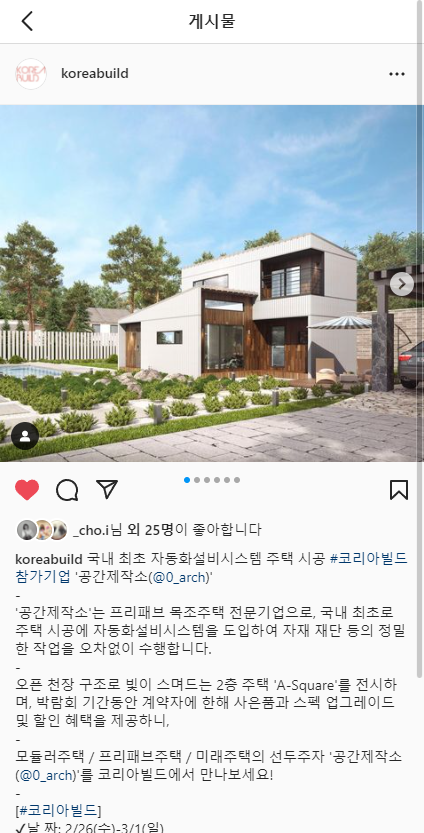 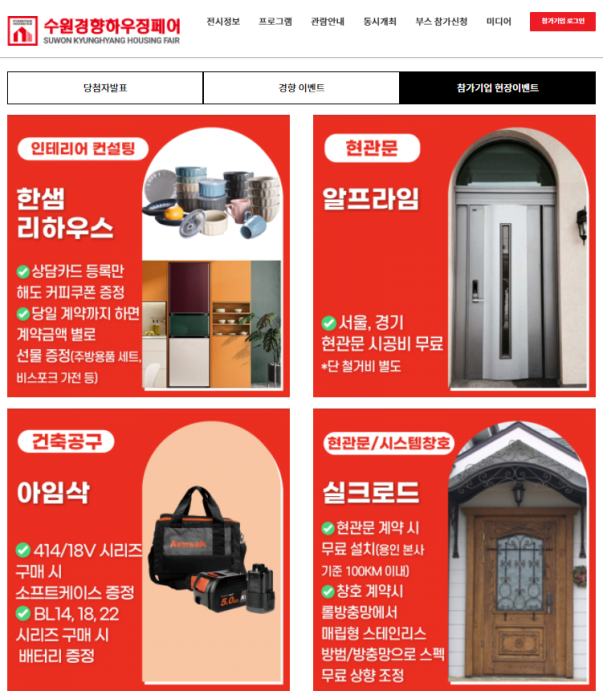 뉴스레터뉴스레터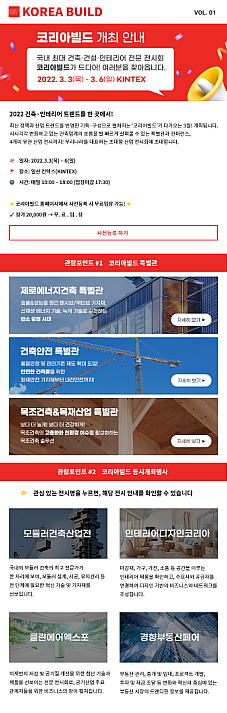 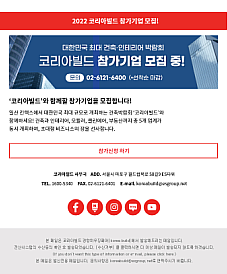 